INFORMACIÓN DEL CURSORelación con el perfil de egresoRelación con el plan de estudiosCampo de aplicación profesional de los conocimientos que promueve el desarrollo de la unidad de AprendizajeDESCRIPCIÓNObjetivo general del cursoObjetivos parciales o específicosContenido temáticoEstructura conceptual del curso Modalidad de evaluación Elementos del desarrollo de la unidad de aprendizaje (asignatura)BIBLIOGRAFÍA BÁSICABIBLIOGRAFÍA COMPLEMENTARIA5 PLANEACIÓN POR SEMANASPerfil del profesor: Denominación: MECANISMOS ALTERNOS DE SOLUCION DE CONTROVERSIASTipo:CURSO TALLERNivel: LICENCIATURAÁrea de formación: BASICA COMUN Modalidad: ESCOLARIZADA Y SEMIESCOLARIZADAPrerrequisitos: Horas: 26Teoría; 42 Práctica; 68 TotalesCréditos: 6CNR:Elaboró: CULagos, CUNorteElaboró: CULagos, CUNorteFecha de actualización o elaboración:Enero 2017Interpretar y aplicar el derecho para la solución de conflictos en la búsqueda de la justicia, con una visión multidisciplinar.Comunicar, de manera adecuada, los argumentos e interpretaciones que se desprenden de su análisis jurídico.Atender los diferentes tipos de conflictos, a fin de prevenirlos, y proponer soluciones privilegiando el uso de medios alternativos.Resolver problemas jurídicos con eficiencia, eficacia y oportunidad.La materia de Mecanismos Alternos de Solución de Controversias forma parte del eje de derecho Público,  esta unidad de aprendizaje, dentro de la estructura, se encuentra en el Área de Formación Básica Común, la cual no tiene prerrequisito.Abogado postulante, Investigador, Jurista, Procurar y Administrar justicia desde el ámbito del servicio público.Conocer y desarrollar las habilidades necesarias que le permitan identificar los medios alternos de solucionar los distinguiéndolo de los medios jurisdiccionales tradicionalmente empleados y haga un uso efectivo de ellos en casos concretos.El alumno: Identificará los diferentes mecanismos alternos para solucionar diferentes casos concretos, logrando una economía procesal. Promoviendo en el alumno, habilidades que faciliten la convivencia pacífica en la comunidad, generando una nueva cultura jurídica sobre la disolución de conflictos.UNIDAD 1.- MARCO REFERENCIAL1.1 El conflicto1.2 Fases del conflicto 1.3 Búsqueda de solución 1.4 Tipos de medios de conciliación           1.4.1 La conciliación            a) El procedimiento de conciliación            b) Beneficios en la conciliación            c) Conciliación pre-procesal            d) Conciliación intra-procesal            e) Conciliación extra-procesal           f) Conciliación post-procesal 1.5 Mediación            a) procedimiento de mediación 1.6 Arbitraje            a) Presupuestos y estructura UNIDAD 2.- MEDIACIÓN Y CONCILIACIÓN2.1 Similitudes y diferencias entre mediación y conciliación 2.2 Tipos de Conciliación 2.3 Función del conciliador 2.4 Función del abogado en la conciliación 2.5 Antecedentes sobre la Justicia Alternativa          a) Antecedentes históricos universales          b) Antecedentes históricos en México          c) Análisis de la Reforma Constitucional que incorpora la Justicia Alternativa          d) La Justicia Alternativa en el Estado de Jalisco2.6 Principios de la Justicia Alternativa           a) Voluntariedad           b) Confidencialidad           c) Imparcialidad           d) Equidad           e) Legalidad           f) Flexibilidad           g) Consentimiento           h) intervención mínima           i) Economía procesal           j) Oralidad como característica UNIDAD 3.- MARCO GENERAL DE LOS MÉTODOS ALTERNATIVOS DE SOLUCIÓN DE CONFLICTOS3.1 La justicia vista desde los MASC3.2 La judicialización de los medios alternativos de solución de conflictos y el problema de la impetración de justicia 3.3 El derecho internacional y los MASC          a) La ciencia del derecho y el communi consensus del derecho comparado 3.4 Definición, características y diferencias de los métodos alternativos de solución de conflictos 3.5 Los principales MASC y sus características 3.6 Los principios que sustentan los MASC3.7 Competencias generales de los prestadores de servicios MASC3.8 Competencias específicas de los mediadores-conciliadores3.9 Competencias específicas de los árbitros 3.10 Impacto de los MASC en el sistema judicial 3.11 Cláusulas med-arb3.12 Los MASC on line UNIDAD 4.- PROCEDIMIENTO DE MEDIACIÓN ABREVIADO4.1 Preparación de la mediación 4.2 Procedimiento de la mediación 4.3 Organización 4.4 Presentaciones personales UNIDAD 5.- PROCEDIMIENTO DE ARBITRAJE ABREVIADO5.1 Inicio del arbitraje 5.2 Contestación de la demanda 5.3 Nombramiento o designación del tribunal arbitral 5.4 Procedimiento arbitral 5.5 Acta de misión 5.6 Instrucción de la causa 5.7 Audiencias 5.8 Cierre de instrucción 5.9 Laudo 5.10 Notificación del laudo   UNIDAD 6. MECANISMOS ALTERNATIVOS DE SOLUCION DE CONTROVERSIAS EN MATERIA PENAL6.1 Mediación, Conciliación y Junta Restaurativa conforme a la Ley Nacional de Mecanismos Alternativos de Solución de Controversias en Materia Penal6.2 Soluciones Alternas del Procedimiento, conforme al Código Nacional de Procedimientos Penales6.3 Formas de terminación anticipada del proceso, conforme al Código Nacional de Procedimientos Penales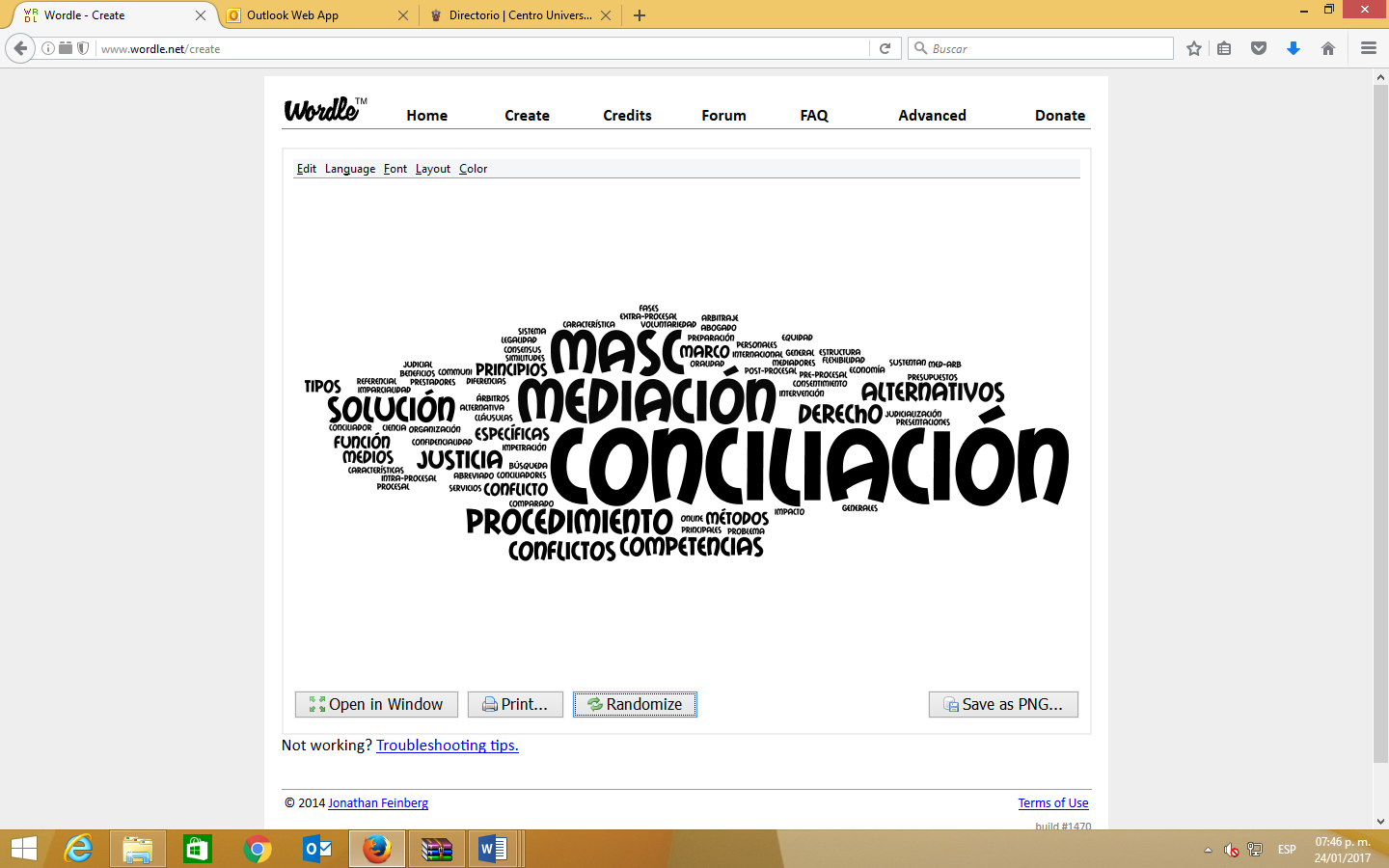 Instrumento de evaluaciónConvencionales: verdadero/falso, opción múltiple, relacionar, respuesta corta, completar textos, entre otrasDesempeño: proyectos, portafolios de evidencias, tareas de desempeño, prototipos, entre otros.Factor de ponderaciónParticipación(es)20%Actividad(es) 30%Examen Parcial10%Producto Final20%Examen departamental 20%Total100%ConocimientosDoctrina, Ley, Principios generales del derechoAptitudesNegociación, Persuasión, PonderaciónValoresÉtica, Percepción, Objetividad, Prudencia, SensibilidadCapacidadesMediador, Conciliador, Asunción de riesgos, controlHabilidadesDeterminación de soluciones y alternativasAutor(es)TítuloEditorialAñoURL o biblioteca digital donde está disponible (en su caso)GORJÓN GÓMEZ FRANCISCO J., STEELE GARZA JOSÉ G.MÉTODOS ALTERNATIVOS DE SOLUCIÓN DE CONFLICTOSOXFORDBARDALES LAZCANO ERIKAMEDIOS ALTERNATIVOS DE SOLUCIÓN DE CONFLICTOS Y JUSTICIA RESTAURATIVAFLORES EDITOR Y DISTRIBUIDORLEY DE JUSTICIA ALTERNATIVA DEL ESTADO DE JALISCOAutor(es)TítuloEditorialAñoURL o biblioteca digital donde está disponible (en su caso)URRIBARY CARPINTERO, GONZALOACCESO A LA JUSTICIA ALTERNATIVA, LA REFORMA AL ARTÍCULO 17 CONSTITUCIONALPORRÚA.http://www.ija.gob.mxhttp://www.unla.mx/iusunla42/reflexion/LA%20JUSTICIA%20ALTERNATIVA%20EN20MEXICO%20ANDRADE%20MORALES%20Yuriha.htmSemanaTemaContenidosActividades para su movilizaciónRecursosEvaluaciónTemas transversales1Actividad Diagnostica2UNIDAD 1.- MARCO REFERENCIALTodos los subtemas de la unidadUnidad explicada y expuesta por el docenteBibliografía3UNIDAD 2.- MEDIACIÓN Y CONCILIACIÓNTodos los subtemas de la unidadUnidad explicada y expuesta por el docenteBibliografía4 y 5UNIDAD 2.- MEDIACIÓN Y CONCILIACIÓN2.2 Tipos de Conciliación 2.3 Función del conciliador 2.4 Función del abogado en la conciliación Representar una conciliación a partir de un caso hipotético, precisando e incentivando, en su caso:*Equidad de género,*Derechos humanos,*Cultura de la legalidad,*Cultura de la paz.BibliografíaActividad 10%*Equidad de género,*Derechos humanos,*Cultura de la legalidad,*Cultura de la paz.6UNIDAD 3.- MARCO GENERAL DE LOS MÉTODOS ALTERNATIVOS DE SOLUCIÓN DE CONFLICTOSTodos los subtemas de la unidadUnidad explicada y expuesta por el docenteBibliografía7EXAMEN PARCIALEXAMEN PARCIALEXAMEN PARCIALEXAMEN PARCIAL10%8UNIDAD 4.- PROCEDIMIENTO DE MEDIACIÓN ABREVIADOTodos los subtemas de la unidadUnidad explicada y expuesta por el docenteBibliografía9 y 10UNIDAD 4.- PROCEDIMIENTO DE MEDIACIÓN ABREVIADO4.1 Preparación de la mediación 4.2 Procedimiento de la mediación Representar una mediación a partir de un caso hipotético, precisando e incentivando, en su caso:*Equidad de género,*Derechos humanos,*Cultura de la legalidad,*Cultura de la paz.BibliografíaActividad 10%*Equidad de género,*Derechos humanos,*Cultura de la legalidad,*Cultura de la paz.11UNIDAD 5.- PROCEDIMIENTO DE ARBITRAJE ABREVIADOTodos los subtemas de la unidadUnidad explicada y expuesta por el docenteBibliografía12 y 13UNIDAD 5.- PROCEDIMIENTO DE ARBITRAJE ABREVIADO5.1 Inicio del arbitraje 5.2 Contestación de la demanda 5.3 Nombramiento o designación del tribunal arbitral 5.4 Procedimiento arbitral 5.5 Acta de misión 5.6 Instrucción de la causa 5.7 Audiencias 5.8 Cierre de instrucción 5.9 Laudo 5.10 Notificación del laudoRepresentar un arbitraje a partir de un caso hipotético, precisando e incentivando, en su caso:*Equidad de género,*Derechos humanos,*Cultura de la legalidad,*Cultura de la paz.BibliografíaActividad 10%*Equidad de género,*Derechos humanos,*Cultura de la legalidad,*Cultura de la paz.14UNIDAD 6. MECANISMOS ALTERNATIVOS DE SOLUCION DE CONTROVERSIAS EN MATERIA PENALTodos los subtemas de la unidadUnidad explicada y expuesta por el docenteBibliografía15EXAMEN DEPARTAMENTALEXAMEN DEPARTAMENTALEXAMEN DEPARTAMENTALEXAMEN DEPARTAMENTAL20%16 y 17REVISION DE PRODUCTO FINALREVISION DE PRODUCTO FINALREVISION DE PRODUCTO FINALREVISION DE PRODUCTO FINAL20%Poseer Título Profesional de Licenciado en Derecho.Así mismo, que cuente con la experiencia necesaria en el campo de Mecanismos Alternos de Solución de Conflictos.